Erasmus+ Programme 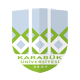                           KARABUK UNIVERSITY                               DURATION SHEETDear Colleague,This form is used to record the duration of the study of following student, while he/she is an Erasmus Placement student at your institution. Thank you very much for your collaboration.CONFIRMATION OF ARRIVAL This is to certify thatMr/Ms/Mrs        _________________________________________________ has arrived at   _________________________________________________ on                     ___/___/_____(signature ad stamp of the institution)   CONFIRMATION OF DEPARTURE (to be filled at departure)                                                                        This is to confirm thatMr/Ms/Mrs   _________________________________________________ student of  _________________________________________________was following a training Programme at_____________________________________________________and has left on ___/___/_____(signature ad stamp of the institution)                                                                              To be returned to INTERNATIONAL RELATIONS OFFICE – Karabük University –100.Yıl Balıklar kayası Mevii 78050/Karabük TURKEY).The attendance certificate can also be e-mailed or faxed directly by the Host Institution (fax n. +90 370 4336697, e-mail address erasmus@karabuk.edu.tr). 